«Правильна ли правильная раскраска?»Первой продуктивной деятельностью ребёнка является изобразительная деятельность. Возникновение этой деятельности тесно связано у ребёнка с восприятием предметов и явлений окружающего мира. При рисовании у ребёнка развиваются все психические процессы: внимание, память, мышление, воображение, речь; сенсорное воспитание: цвет, форма, величина; мелкая моторика, зрительно-двигательная координация.В помощь родителям продаются множество разнообразных раскрасок. Не все родители знают, какую раскраску купить и как пользоваться.Раскраска - это первая тетрадь вашего ребёнка, его первый учебник.Раскраска - это необычная книга, раскраска-это мир игры, загадок и открытий.С помощью раскраски ребёнок учится:- держать карандаш- проводить лини- раскрашивать- узнавать буквы и цифры- различать цвета- сравнивать и анализировать- и многое другое.Множество современных раскрасок составляется без учёта возрастных интересов и возможностей детей.Зачастую раскраски для детей перегружены деталями, усложнены до неузнаваемости и не очень привлекательны."Правильная раскраска".Что это значит?- Все изображения в раскраске должны быть крупными, без мелкихдеталей.- Контурная линия должна быть широкая, так как это позволяет скрытьестественные погрешности неумелой руки ребёнка.- Образцы в раскраске должны быть конкретны и легко узнаваемы.- Изображения должны быть стилизованы настолько, что движение рукилегко могло повторить силуэт.- Раскраска должна быть такой, чтобы каждый рисунок ребёнок могдополнить по своему желанию.- Раскраски должны вызывать яркую эмоциональную реакцию, желаниераскрашивать.Но независимо от того, использует ли ребёнок раскраску или занимается свободным рисованием, необходимо выполнять следующие правила. Занятия рисованием рекомендуется проводить только с помощью взрослого в такой последовательности:- проверить, правильно ли стоит стул, удобно ли сидит ребёнок;- умеет правильно расположить на столе альбом;- занять правой (пишущей) рукой положение письма и сохранять егонекоторое время, изменяя положение головы, туловища (взрослыйкорректирует позу и помогает ребёнку её удерживать) ;- вложить левой рукой в правую какой-либо цветной карандаш(красный) ;при выполнении этого задания важно следить за тем,чтобы ребёнок не напрягался, не изгибался, не отводил в сторонулицо и глаза, не сдвигал и не сгибал правую руку, не снимал еёсо стола;- выполнять правой рукой несколько движений, принимая правильнуюдля рисования позу;- поставить несколько точек на лист бумаги, не сдвигая руки и ненапрягаясь;- провести черту сверху вниз (к себе) на максимально возможноерасстояние, кисть руки при этом не двигается;- положить карандаш на стол, расслабить правую руку.Все задания повторяются несколько раз в той же последовательности,взрослый меняет только цвет карандаша (зелёный, синий, жёлтый). Всякий раз нужно следить за правильностью выполнения всех перечисленных заданий.                       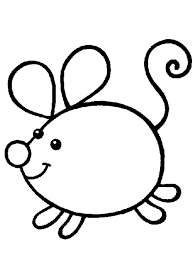 .